ҚР Әділет министрлігінде 2019 жылы 6 желтоқсанда №19712 тіркелді«Қазақстан Республикасының Ұлттық Банкі туралы» 1995 жылғы 
30 наурыздағы, «Мемлекеттік статистика туралы» 2010 жылғы 19 наурыздағы және «Пошта туралы» 2016 жылғы 9 сәуірдегі Қазақстан Республикасының заңдарына сәйкес Қазақстан Республикасы Ұлттық Банкінің Басқармасы ҚАУЛЫ ЕТЕДІ:1. Мыналар:1) осы қаулыға 1-қосымшаға сәйкес Ұлттық пошта операторының пруденциялық нормативтерді орындауы туралы есептіліктің тізбесі; 2) осы қаулыға 2-қосымшаға сәйкес Ұлттық пошта операторының пруденциялық нормативтерді орындауы туралы есептің нысаны;3) осы қаулыға 3-қосымшаға сәйкес Ұлттық пошта операторының пруденциялық нормативтерді орындауы туралы есептілікті ұсыну қағидалары белгіленсін.2. Ұлттық пошта операторы Қазақстан Республикасының Ұлттық Банкіне ай сайын осы қаулының 1-тармағының 2) тармақшасында көзделген пруденциялық нормативтерді орындау туралы есепті электрондық форматта есепті айдан кейінгі айдың 25 (жиырма бесінен) кешіктірмей ұсынады.3. Қаржы нарығының статистикасы департаменті Қазақстан Республикасының заңнамасында белгіленген тәртіппен:1) Заң департаментімен бірлесіп осы қаулыны Қазақстан Республикасының Әділет министрлігінде мемлекеттік тіркеуді;2) осы қаулыны ресми жарияланғаннан кейін Қазақстан Республикасы Ұлттық Банкінің ресми интернет-ресурсына орналастыруды;3) осы қаулы мемлекеттік тіркелгеннен кейін он жұмыс күні ішінде Заң департаментіне осы қаулының осы тармағының 2) тармақшасында және 
4-тармағында көзделген іс-шаралардың орындалуы туралы мәліметтерді ұсынуды қамтамасыз етсін.4. Сыртқы коммуникациялар департаменті – Қазақстан Республикасы Ұлттық Банкінің баспасөз қызметі осы қаулы мемлекеттік тіркелгеннен кейін күнтізбелік он күн ішінде оның көшірмесін мерзімді баспасөз басылымдарында ресми жариялауға жіберуді қамтамасыз етсін.5. Осы қаулының орындалуын бақылау Қазақстан Республикасының Ұлттық Банкі Төрағасының орынбасары М.Е. Әбілқасымоваға жүктелсін. 6. Осы қаулы 2020 жылғы 1 қаңтардан бастап қолданысқа енгізіледі және ресми жариялануға тиіс.Ұлттық Банк   Төрағасы                                                                                         Е. Досаев «КЕЛІСІЛДІ»Қазақстан РеспубликасыҰлттық экономика министрлігініңСтатистика комитеті2019 жылғы «___» _____________Қазақстан РеспубликасыҰлттық Банкі Басқармасының2019 жылғы «28» қарашадағы № 219 қаулысына1-қосымшаҰлттық пошта операторының пруденциялық нормативтерді орындауы туралы есептіліктің тізбесіҰлттық пошта операторының пруденциялық нормативтерді орындауы туралы есептілік пруденциялық нормативтерді орындау туралы есепті қамтиды.  Қазақстан РеспубликасыҰлттық Банкі Басқармасының2019 жылғы «28» қарашадағы № 219 қаулысына2-қосымшаӘкімшілік деректерді жинауға арналған нысанҚайда ұсынылады: Қазақстан Республикасының Ұлттық БанкінеӘкімшілік деректердің нысаны www.nationalbank.kz интернет-ресурсында орналастырылғанҰлттық пошта операторының пруденциялық нормативтерді орындауы туралы есепӘкімшілік деректер нысанының индексі: 1- PNКезеңділігі: ай сайынЕсепті кезең: 20__ жылғы «______» ____________ Ақпарат ұсынатын тұлғалар тобы: Ұлттық пошта операторыҰсыну мерзімі: ай сайын, есепті айдан кейінгі айдың 25 (жиырма бесінен) кешіктірмей.НысанАтауы ______________________      Мекенжайы ______________________________Телефоны ___________________________Электрондық пошта мекенжайы _______________________________________Орындаушы ________________________________________      ____________________                         тегі, аты, әкесінің аты (бар болса)                                     телефоныБас бухгалтер немесе есепке қол қоюға уәкілетті тұлға _______________________________________        ____________________                                                                                                                       тегі, аты, әкесінің аты (бар болса)                                    телефоныБірінші басшы немесе ол есепке қол қоюға уәкілеттік берген тұлға  _______________________________________        ____________________                          тегі, аты, әкесінің аты (бар болса)                                    телефоныКүні  20__ жылғы «______» ______________                                    	Ұлттық пошта операторының пруденциялық нормативтерді орындауы туралы есептің нысанынақосымшаӘкімшілік деректер нысанын толтыру бойынша түсіндірме

Ұлттық пошта операторының  пруденциялық нормативтерді орындауы туралы есеп(индекс:1- PN, кезеңділігі: ай сайын)
1-тарау. Жалпы ережелер1. Осы түсіндірме (бұдан әрі – Түсіндірме) «Ұлттық пошта операторының пруденциялық нормативтерді орындауы туралы есеп» әкімшілік деректерді жинауға арналған нысанын (бұдан әрі – нысан) толтыру бойынша бірыңғай талаптарды айқындайды.2. Нысан «Қазақстан Республикасының Ұлттық Банкі туралы» 1995 жылғы 30 наурыздағы Қазақстан Республикасының Заңы 8-бабының 18-1) тармақшасына, «Пошта туралы» 2016 жылғы 9 сәуірдегі Қазақстан Республикасы Заңының 23-бабы 3-тармағының екінші бөлігіне сәйкес әзірленді.3. Нысанды Ұлттық пошта операторы ай сайын толтырады. Нысандағы деректер мың теңгемен толтырылады. 500 (бес жүз) теңгеден кем сома 0 (нөлге) дейін дөңгелектенеді, ал 500 (бес жүз) теңгеге тең және одан жоғары сома 1000 (мың) теңгеге дейін дөңгелектенеді.4. Нысанға бірінші басшы, бас бухгалтер немесе есепке қол қоюға уәкілеттік берілген тұлғалар және орындаушы қол қояды.2-тарау. Нысанды толтыру бойынша түсіндірме5. Нысан Нормативтік құқықтық актілерді мемлекеттік тіркеу тізілімінде № 14786 болып тіркелген «Ұлттық пошта операторы үшін пруденциялық нормативті белгілеу туралы» Қазақстан Республикасы Ұлттық Банкі Басқармасының 2016 жылғы 26 желтоқсандағы № 307 қаулысына сәйкес толтырылады.6. «Меншікті қаражаттың жеткіліктілігі коэффициенті (К)» 5-жолында үтірден кейін екі таңбалы мәні көрсетіледі.7. «Өтімділік коэффициенті (Кө)» 6-жолында үтірден кейін екі таңбалы мәні көрсетіледі.Қазақстан РеспубликасыҰлттық Банкі Басқармасының2019 жылғы «28» қарашадағы № 219 қаулысына3-қосымшаҰлттық пошта операторының пруденциялық нормативтерді орындауы туралы есептілікті ұсыну қағидалары1. Осы Ұлттық пошта операторының пруденциялық нормативтерді орындауы туралы есептілікті ұсыну қағидалары «Қазақстан Республикасының Ұлттық Банкі туралы» 1995 жылғы 30 наурыздағы, «Пошта туралы» 
2016 жылғы 9 сәуірдегі Қазақстан Республикасының заңдарына сәйкес әзірленді және Ұлттық пошта операторының Қазақстан Республикасының Ұлттық Банкіне пруденциялық нормативтерді орындау туралы есептілікті ұсыну тәртібін айқындайды.2. Ұлттық пошта операторы есептілікті Қазақстан Республикасының Ұлттық Банкіне электрондық форматта автоматтандырылған ақпараттық шағын жүйе арқылы ұсынады.3. Есепті күнгі жағдай бойынша қағаз тасымалдағыштағы Ұлттық пошта операторының пруденциялық нормативтерді орындауы туралы есептілікке бірінші басшы, бас бухгалтер немесе есепке қол қоюға уәкілеттік берілген тұлғалар, сондай-ақ орындаушы қол қояды және Ұлттық пошта операторында сақталады.4. Есептіліктегі деректердің толықтығы мен дәйектілігін, сондай-ақ  электрондық форматта ұсынылатын пруденциялық нормативтерді орындау туралы есептілік деректерінің қағаз тасымалдағыштағы деректермен сәйкестігін Ұлттық пошта операторының бірінші басшысы, бас бухгалтер немесе есепке қол қоюға уәкілеттік берілген тұлғалар қамтамасыз етеді.«ҚАЗАҚСТАН РЕСПУБЛИКАСЫНЫҢҰЛТТЫҚ БАНКІ»РЕСПУБЛИКАЛЫҚ МЕМЛЕКЕТТІК МЕКЕМЕСІ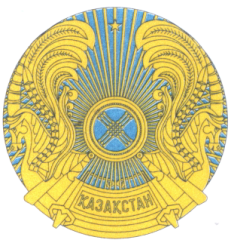 РЕСПУБЛИКАНСКОЕ ГОСУДАРСТВЕННОЕ УЧРЕЖДЕНИЕ«НАЦИОНАЛЬНЫЙ БАНКРЕСПУБЛИКИ КАЗАХСТАН»БАСҚАРМАСЫНЫҢҚАУЛЫСЫПОСТАНОВЛЕНИЕ ПРАВЛЕНИЯ2019 жылғы 28 қарашаАлматы қаласы№ 219город АлматыҰлттық пошта операторының пруденциялық нормативтерді орындауы туралы есептіліктің тізбесін, нысандарын, ұсыну мерзімдерін және оны ұсыну қағидаларын белгілеу туралы№Компоненттер атауыСомасы(мәндері)1231Меншікті капитал2Активтер3Өтімділігі жоғары активтер4Талап етуге дейінгі міндеттемелер5Меншікті қаражаттың жеткіліктілігі коэффициенті (К) (1-жол/2-жол) кемінде 0,126Өтімділік коэффициенті (Кө) (3-жол/4-жол) кемінде 0,307Ұлттық пошта операторының есепті кезең ішінде кредиторлар мен депозиторлардың алдында мерзімі өткен міндеттемелерінің болуы (Иә/Жоқ)